ПРОЕКТ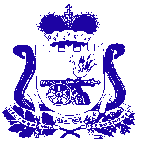 АДМИНИСТРАЦИЯ ЛЕХМИНСКОГО СЕЛЬСКОГО ПОСЕЛЕНИЯ  ХОЛМ-ЖИРКОВСКОГО РАЙОНА СМОЛЕНСКОЙ ОБЛАСТИП О С Т А Н О В Л Е Н И Еот ______2022г.                      №___В соответствии с Гражданским кодексом Российской Федерации, Бюджетным кодексом Российской Федерации, руководствуясь Федеральным законом от 06.10.2003 N 131-ФЗ "Об общих принципах организации местного самоуправления в Российской Федерации",  ст. 25 Устава муниципального образования Лехминского сельского поселения Холм-Жирковского района Смоленской области,   Администрация Лехминского сельского поселения Холм-Жирковского района Смоленской областип о с т а н о в л я е т:1. Утвердить Положение о муниципальной казне муниципального образования Лехминского сельского поселения Холм-Жирковского района Смоленской области согласно приложению.2. Признать утратившим силу постановление Администрации Лехминского сельского поселения Холм-Жирковского района Смоленской области от 25.07.2014 года № 24 "Об утверждении Положения об учете имущества, составляющего муниципальную казну Лехминского сельского поселения Холм-Жирковского района Смоленской области».3. Настоящее постановление опубликовать в газете "Лехминский вестник".Глава муниципального образованияЛехминского сельского поселения Холм-Жирковского районаСмоленской области                                                                          Н.В.БорисоваУТВЕРЖДЕНОпостановлением Администрации Лехминского сельского поселения Холм-Жирковского района Смоленской области от _____2022г.  № ____ПОЛОЖЕНИЕО МУНИЦИПАЛЬНОЙ КАЗНЕ МУНИЦИПАЛЬНОГО ОБРАЗОВАНИЯ ЛЕХМИНСКОГО СЕЛЬСКОГО ПОСЕЛЕНИЯ ХОЛМ-ЖИРКОВСКОГО РАЙОНА СМОЛЕНСКОЙ ОБЛАСТИ1. Общие положения1.1. Настоящее Положение разработано в соответствии с Гражданским кодексом Российской Федерации, Бюджетным кодексом РФ, Федеральным законом от 06.10.2003 N 131-ФЗ "Об общих принципах организации местного самоуправления в Российской Федерации", Уставом муниципального образования Лехминского сельского поселения Холм-Жирковского района Смоленской области (далее – Лехминское сельское поселение).1.2. Положение определяет порядок формирования, распоряжения и учета муниципального имущества, составляющего муниципальную казну муниципального образования Лехминского сельского поселения   (далее по тексту - муниципальная казна).1.3. Формирование муниципальной казны в части имущества (без денежных средств) осуществляется Администрацией Лехминского сельского поселения Холм-Жирковского района Смоленской области (далее - Администрация).  1.4. Муниципальной казной являются средства бюджета муниципального образования и иное муниципальное имущество, не переданное в хозяйственное ведение муниципальным унитарным предприятиям или в оперативное управление муниципальным учреждениям.2. Цели и задачи управления и распоряжениямуниципальной казной2.1. Целями управления и распоряжения муниципальной казной является укрепление материально-финансовой основы местного самоуправления, оптимизация структуры и состава муниципальной собственности, используемой для социально-экономического развития муниципального образования, увеличение доходов бюджета, сохранение, привлечение инвестиций и стимулирование предпринимательской деятельности, обеспечение обязательств Лехминского сельского поселения по гражданско-правовым сделкам.2.2. При управлении и распоряжении имуществом, составляющим муниципальную казну, решаются следующие задачи:- пообъектный учет имущества, составляющего муниципальную казну, и его движение;- сохранение и приумножение в составе казны имущества;- привлечение в местный бюджет дополнительных средств;- определение и применение наиболее эффективных способов использования муниципального имущества;- контроль за сохранностью и использованием муниципального имущества по целевому назначению.3. Состав и источники формирования муниципальной казны3.1. В состав казны могут входить:средства бюджета муниципального образования;2) недвижимое имущество, находящееся в собственности муниципального  образования:- нежилые здания и сооружения;- нежилые помещения в жилых домах, а также пристроенные к ним;- доли в праве собственности на недвижимое имущество;- земельные участки, обособленные водные объекты;- строения и сооружения (инженерные сети и объекты инфраструктуры);- автомобильные дороги;- иное недвижимое имущество, в том числе объекты природопользования.3) движимое имущество, находящееся в собственности муниципального образования:- машины, станки, оборудование;- ценные бумаги;- доли в уставных капиталах хозяйственных обществ и товариществ;- транспортные средства;- имущественные и неимущественные права;- информация;- результаты интеллектуальной деятельности, в том числе исключительные права на них;- архивные фонды;- иное движимое имущество.3.2. Включению в состав казны подлежит имущество:- вновь созданное или приобретенное в муниципальную собственность за счет средств казны;- переданное в муниципальную собственность безвозмездно гражданами или юридическими лицами;- оставшееся после ликвидации муниципальных предприятий или учреждений;- имущество, не подлежащее приватизации, которое может находиться исключительно в муниципальной собственности;- поступившее в собственность муниципального образования по другим законным основаниям, в том числе по решению суда.3.3. Кроме того, основаниями включения имущества в состав казны являются:1) изъятие излишнего, неиспользуемого либо используемого не по назначению имущества из оперативного управления муниципальных учреждений при обращении руководителя учреждения;2) прекращение права хозяйственного ведения муниципального унитарного предприятия на муниципальное имущество;3) иные основания приобретения имущества в муниципальную собственность.3.4. Включение в состав муниципальной казны имущества, образованного за счет источников, указанных в п. 3.2, 3.3, осуществляется на основании постановления Администрации.Включение в состав казны имущества, переданного в муниципальную собственность безвозмездно гражданами или юридическими лицами, осуществляется на основании постановления Администрации в соответствии с решением Совета депутатов Лехминского сельского поселения Холм-Жирковского района Смоленской области (далее – Совет депутатов).Включение в состав казны нежилых зданий и сооружений, а также нежилых помещений и их частей осуществляется при наличии документов, подтверждающих возникновение права муниципальной собственности, а также технической документации.При отсутствии документов, подтверждающих регистрацию права собственности, постановление Администрации должно содержать указание на необходимость регистрации права муниципальной собственности на объект недвижимости.3.5. Муниципальное имущество исключается из состава казны:- при его приватизации;- при его передаче в уставные фонды создаваемых муниципальных предприятий или передаче в хозяйственное ведение действующим предприятиям;- при его передаче в оперативное управление муниципальным учреждениям;- при обращении взыскания на муниципальное имущество, в том числе на имущество, переданное в залог;- при его списании;- при передаче в залог, в доверительное управление.3.6. Исключение имущества из состава муниципальной казны осуществляется в соответствии с законодательством Российской Федерации, муниципальными нормативными правовыми актами на основании постановления Администрации и по следующим основаниям:- отчуждение имущества;- списание имущества по причинам физического износа, сноса, ликвидации в результате стихийных бедствий и иных чрезвычайных ситуаций;- передача имущества в хозяйственное ведение муниципальным унитарным предприятиям,  в оперативное управление муниципальным учреждениям, а также в уставный капитал хозяйственных обществ в установленном законом порядке и местными нормативными актами;- по решению суда.3.7. Исключение из состава муниципальной казны имущества, при дальнейшем его отчуждении из собственности Лехминского сельского поселения, осуществляется на основании постановления Администрации в соответствии с решением   Совета депутатов.  4. Порядок управления и распоряжения объектамимуниципальной казны4.1. Распоряжение средствами местного бюджета осуществляет Глава муниципального образования Лехминского сельского поселения Холм-Жирковского района Смоленской области   в рамках своих полномочий.4.2. Распоряжение целевыми бюджетными фондами осуществляется в соответствии с положениями об этих фондах.4.3. Управление и распоряжение муниципальным движимым и недвижимым имуществом, входящим в состав муниципальной казны, осуществляется Администрацией путем издания внутренних нормативных документов (распоряжений) в соответствии с действующим законодательством, решениями Совета депутатов, правовыми актами Администрации .4.4. Имущество, входящее в состав муниципальной казны, может быть предоставлено юридическим и физическим лицам:- в аренду;- в безвозмездное пользование;- в доверительное управление;- внесено в качестве вклада в уставный капитал хозяйственных обществ;- иными способами, не запрещенными законодательством. 4.5. Доходы от использования и продажи имущества муниципальной казны направляются в бюджет Лехминского сельского поселения Холм-Жирковского района Смоленской области.4.6. Средства на содержание имущества муниципальной казны предусматриваются в бюджете муниципального образования, если обязанность по содержанию такого имущества не возложена в соответствии с договором на иных лиц.5. Порядок учета имущества муниципальной казны5.1. Имущество, составляющее муниципальную казну, принадлежит на праве собственности непосредственно муниципальному образованию Лехминского сельского поселения Холм-Жирковского района Смоленской области.5.2. Учет имущества, составляющего казну, и его движение осуществляются путем занесения соответствующих сведений в специальный раздел реестра объектов муниципальной собственности Лехминского сельского поселения Холм-Жирковского района Смоленской области (далее - Реестр).5.3. Реестр имущества, относящегося к муниципальной казне, формирует   Администрация (реестродержатель), организационные и технические решения которого по вопросу формирования и ведения Реестра являются обязательными.5.4. Реестр должен содержать сведения о составе, способе приобретения, стоимости, сроке постановки на учет, износе имущества и другие сведения, соответствующие требованиям законодательства о бухгалтерском учете, а также сведения о решениях по передаче имущества в пользование, других актах распоряжения имуществом, в том числе влекущих исключение имущества из состава казны и его возврат в казну.5.5. Денежные средства не являются объектом учета реестра.5.6. Имущество, входящее в состав казны, при его передаче по договорам аренды муниципального имущества подлежит оценке за счет приобретателя и отражается в специальном разделе реестра казны.6. Контроль за сохранностью и целевым использованиеммуниципальной казны6.1. Контроль за сохранностью и целевым использованием казны возлагается на Главу муниципального образования  Лехминского сельского поселения Холм-Жирковского района Смоленской области.6.2. Контроль за сохранностью и целевым использованием имущества, входящего в состав казны, переданного в пользование юридическим и физическим лицам, а также привлечение этих лиц к ответственности за ненадлежащее использование переданных объектов производятся в соответствии с условиями заключенных договоров о передаче имущества, настоящим Положением и действующим законодательством.6.3. На срок передачи имущества, входящего в состав казны, в пользование бремя по его содержанию и риск его случайной гибели ложатся на пользователя по договору.6.4. В период, когда имущество, входящее в состав казны, не обременено договорными обязательствами, риск его случайной гибели ложится на муниципальное образование Лехминского сельского поселения Холм-Жирковского района Смоленской области.Об утверждении положения о муниципальной казне муниципального образования Лехминского сельского поселения Холм-Жирковского района Смоленской области